DIRECT DEPOSIT FORMAuthorization AgreementI hereby authorize Salamatof Native Association, Inc. to initiate automatic deposits to my account at the financial institution named below.  I also authorize Salamatof Native Association, Inc. to make withdrawals from this account in the event that a credit is made in error.Further, I agree not to hold Salamatof Native Association, Inc. responsible for any delay or loss of funds due to incorrect or incomplete information supplies by me or by my financial institution or due to an error on the part of my financial institution to my account.This agreement will remain in effect until Salamatof Native Association, Inc. receives a written notice of cancellation from me or my financial institution, or until I submit a new direct deposit form to the Accounting Department.Account InformationName of Financial Institution: ____________________________________________________Routing Number: __________________________________________										Checking      SavingsAccount Number: __________________________________________   	      □      □SignatureAuthorized Name: ________________________________________  Date: ________________Authorized Signature: ________________________________________________________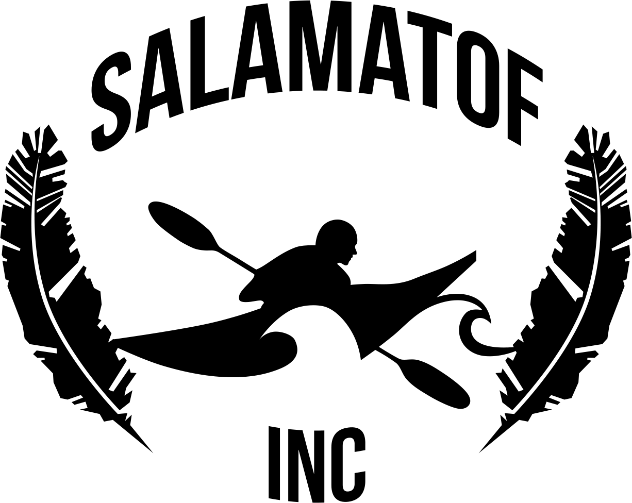 Dear Shareholders,Enclosed you will find the 3rd quarter dividend for 2015 and a direct deposit form.  The 1st and 2nd quarter dividend was distributed at the annual meeting in May.  The fourth quarter dividend will be distributed at the Christmas Party on December 5th.If you elect to fill out a direct deposit your next dividend check will be deposited on the following Monday December 7th.  It is the Board of Directors intention to distribute dividend checks in the futureThe annual meeting for the 1st and 2nd quarterDirect deposit the Monday after the annual meetingSecond Friday of September for the 3rd quarterDirect deposit on the second Friday of SeptemberThe annual  Christmas Party for the 4th quarter	Direct deposit the Monday after the Christmas partyIf you are unable to attend the meetings please consider filling out the direct deposit form enclosed.  If you have any questions please contact the office at 907-283-7864.Sincerely,Chris MonforPresident /CEO